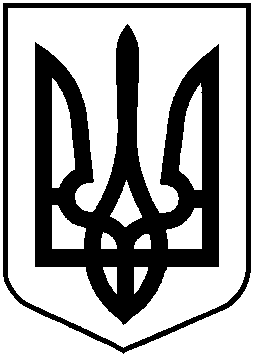 НАЦІОНАЛЬНА КОМІСІЯ З ЦІННИХ ПАПЕРІВТА ФОНДОВОГО РИНКУР І Ш Е Н Н Я___.___.2020			 м. Київ				      №____Відповідно до пункту 13 статті 8 Закону України «Про державне регулювання ринку цінних паперів в Україні» та пункту 14 розділу ІІ «Прикінцеві положення» Закону України «Про внесення змін до деяких законодавчих актів України щодо удосконалення функцій із державного регулювання ринків фінансових послуг»,Національна комісія з цінних паперів та фондового ринкуВ И Р І Ш И Л А:1. Затвердити порядок проведення перевірок у сфері професійної діяльності на фондовому ринку (ринку цінних паперів) та діяльності у системі накопичувального пенсійного забезпечення, що додається. 2. Визнати такими, що втратили чинність:рішення Національної комісії з цінних паперів та фондового ринку від              12 лютого 2013 року № 161 «Про затвердження Порядку проведення перевірок дотримання вимог законодавства про цінні папери щодо професійної діяльності на фондовому ринку та діяльності саморегулівних організацій професійних учасників фондового ринку» зареєстроване в Міністерстві юстиції України від 06 березня 2013 року за № 377/22909;рішення Національної комісії з цінних паперів та фондового ринку від              22 червня 2017 року № 461 «Про затвердження форм документів для здійснення Національною комісією з цінних паперів та фондового ринку планового (позапланового) заходу державного нагляду (контролю) на фондовому ринку (ринку цінних паперів)» зареєстроване в Міністерстві юстиції України від 19 липня 2017 року за № 874/30742;рішення Національної комісії з цінних паперів та фондового ринку від              29 серпня 2019 року № 469 «Про затвердження уніфікованої форми Акта, складеного за результатами проведення планового (позапланового) заходу державного нагляду (контролю) щодо дотримання суб’єктом господарювання вимог ліцензійних умов у сфері провадження професійної діяльності на фондовому ринку (ринку цінних паперів)» зареєстроване в Міністерстві юстиції України від 19 вересня 2019 року за № 1046/34017.3. Департаменту проведення інспекцій професійної діяльності забезпечити: подання цього рішення на державну реєстрацію до Міністерства юстиції України;оприлюднення цього рішення на офіційному веб-сайті Національної комісії з цінних паперів та фондового ринку. 4. Це рішення набирає чинності з дня його офіційного опублікування та вводиться в дію з 1 липня 2020 року.5. Контроль за виконанням цього рішення покласти на членів Національної комісії з цінних паперів та фондового ринку Тарабакіна Д.В. та Панченка О. С.     Голова Комісії		                                                Т. ХромаєвПрокол засідання Комісіївід ________ 2020 № ___Про затвердження порядку проведення перевірок у сфері професійної діяльності на фондовому ринку (ринку цінних паперів) та діяльності у системі накопичувального пенсійного забезпечення